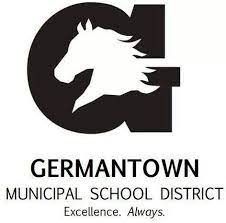 Individualized School Healthcare Plan (ISHP)Please attach applicable procedure and physician’s orders to this ISHPStudent Name:Student Name:DOB/ID #:DOB/ID #:Date:Date:School Site:Rm. #School Phone:School Phone:Physician Information:Physician Information:Physician Information:Physician Information:Physician Information:Physician Information:Physician Information:Physician Information:Physician Information:Physician Information:Physician Information:Physician Information:Name: Name: Name: Name: Name: Name: Phone: Phone: Emergency Contacts:Emergency Contacts:Emergency Contacts:Emergency Contacts:Emergency Contacts:Emergency Contacts:Emergency Contacts:Emergency Contacts:Emergency Contacts:Emergency Contacts:Emergency Contacts:Emergency Contacts:NameRelationshipRelationshipRelationshipPhonePhonePhonePhonePhonePhonePhonePhone1. 2. 3. MEDICAL DIAGNOSIS/PROBLEM AND DESCRIPTION:MEDICAL DIAGNOSIS/PROBLEM AND DESCRIPTION:MEDICAL DIAGNOSIS/PROBLEM AND DESCRIPTION:MEDICAL DIAGNOSIS/PROBLEM AND DESCRIPTION:MEDICAL DIAGNOSIS/PROBLEM AND DESCRIPTION:MEDICAL DIAGNOSIS/PROBLEM AND DESCRIPTION:MEDICAL DIAGNOSIS/PROBLEM AND DESCRIPTION:MEDICAL DIAGNOSIS/PROBLEM AND DESCRIPTION:MEDICAL DIAGNOSIS/PROBLEM AND DESCRIPTION:MEDICAL DIAGNOSIS/PROBLEM AND DESCRIPTION:MEDICAL DIAGNOSIS/PROBLEM AND DESCRIPTION:MEDICAL DIAGNOSIS/PROBLEM AND DESCRIPTION:Fibromyalgia is a disorder characterized by widespread musculoskeletal pain accompanied by fatigue, sleep, memory, and mood issues. Researchers believe that fibromyalgia amplifies painful sensations by affecting the way your brain and spinal cord process painful and nonpainful signals.Fibromyalgia is a disorder characterized by widespread musculoskeletal pain accompanied by fatigue, sleep, memory, and mood issues. Researchers believe that fibromyalgia amplifies painful sensations by affecting the way your brain and spinal cord process painful and nonpainful signals.Fibromyalgia is a disorder characterized by widespread musculoskeletal pain accompanied by fatigue, sleep, memory, and mood issues. Researchers believe that fibromyalgia amplifies painful sensations by affecting the way your brain and spinal cord process painful and nonpainful signals.Fibromyalgia is a disorder characterized by widespread musculoskeletal pain accompanied by fatigue, sleep, memory, and mood issues. Researchers believe that fibromyalgia amplifies painful sensations by affecting the way your brain and spinal cord process painful and nonpainful signals.Fibromyalgia is a disorder characterized by widespread musculoskeletal pain accompanied by fatigue, sleep, memory, and mood issues. Researchers believe that fibromyalgia amplifies painful sensations by affecting the way your brain and spinal cord process painful and nonpainful signals.Fibromyalgia is a disorder characterized by widespread musculoskeletal pain accompanied by fatigue, sleep, memory, and mood issues. Researchers believe that fibromyalgia amplifies painful sensations by affecting the way your brain and spinal cord process painful and nonpainful signals.Fibromyalgia is a disorder characterized by widespread musculoskeletal pain accompanied by fatigue, sleep, memory, and mood issues. Researchers believe that fibromyalgia amplifies painful sensations by affecting the way your brain and spinal cord process painful and nonpainful signals.Fibromyalgia is a disorder characterized by widespread musculoskeletal pain accompanied by fatigue, sleep, memory, and mood issues. Researchers believe that fibromyalgia amplifies painful sensations by affecting the way your brain and spinal cord process painful and nonpainful signals.Fibromyalgia is a disorder characterized by widespread musculoskeletal pain accompanied by fatigue, sleep, memory, and mood issues. Researchers believe that fibromyalgia amplifies painful sensations by affecting the way your brain and spinal cord process painful and nonpainful signals.Fibromyalgia is a disorder characterized by widespread musculoskeletal pain accompanied by fatigue, sleep, memory, and mood issues. Researchers believe that fibromyalgia amplifies painful sensations by affecting the way your brain and spinal cord process painful and nonpainful signals.Fibromyalgia is a disorder characterized by widespread musculoskeletal pain accompanied by fatigue, sleep, memory, and mood issues. Researchers believe that fibromyalgia amplifies painful sensations by affecting the way your brain and spinal cord process painful and nonpainful signals.Fibromyalgia is a disorder characterized by widespread musculoskeletal pain accompanied by fatigue, sleep, memory, and mood issues. Researchers believe that fibromyalgia amplifies painful sensations by affecting the way your brain and spinal cord process painful and nonpainful signals.SYMPTOMS TO WATCH FOR:SYMPTOMS TO WATCH FOR:SYMPTOMS TO WATCH FOR:SYMPTOMS TO WATCH FOR:SYMPTOMS TO WATCH FOR:SYMPTOMS TO WATCH FOR:SYMPTOMS TO WATCH FOR:SYMPTOMS TO WATCH FOR:SYMPTOMS TO WATCH FOR:SYMPTOMS TO WATCH FOR:SYMPTOMS TO WATCH FOR:SYMPTOMS TO WATCH FOR:Widespread pain. The pain associated with fibromyalgia often is described as a constant dull ache that has lasted for at least three months. To be considered widespread, the pain must occur on both sides of your body and above and below your waist.Fatigue. People with fibromyalgia often awaken tired, even though they report sleeping for long periods of time. Sleep is often disrupted by pain, and many patients with fibromyalgia have other sleep disorders, such as restless legs syndrome and sleep apnea.Cognitive difficulties. A symptom commonly referred to as "fibro fog" impairs the ability to focus, pay attention and concentrate on mental tasks.Widespread pain. The pain associated with fibromyalgia often is described as a constant dull ache that has lasted for at least three months. To be considered widespread, the pain must occur on both sides of your body and above and below your waist.Fatigue. People with fibromyalgia often awaken tired, even though they report sleeping for long periods of time. Sleep is often disrupted by pain, and many patients with fibromyalgia have other sleep disorders, such as restless legs syndrome and sleep apnea.Cognitive difficulties. A symptom commonly referred to as "fibro fog" impairs the ability to focus, pay attention and concentrate on mental tasks.Widespread pain. The pain associated with fibromyalgia often is described as a constant dull ache that has lasted for at least three months. To be considered widespread, the pain must occur on both sides of your body and above and below your waist.Fatigue. People with fibromyalgia often awaken tired, even though they report sleeping for long periods of time. Sleep is often disrupted by pain, and many patients with fibromyalgia have other sleep disorders, such as restless legs syndrome and sleep apnea.Cognitive difficulties. A symptom commonly referred to as "fibro fog" impairs the ability to focus, pay attention and concentrate on mental tasks.Widespread pain. The pain associated with fibromyalgia often is described as a constant dull ache that has lasted for at least three months. To be considered widespread, the pain must occur on both sides of your body and above and below your waist.Fatigue. People with fibromyalgia often awaken tired, even though they report sleeping for long periods of time. Sleep is often disrupted by pain, and many patients with fibromyalgia have other sleep disorders, such as restless legs syndrome and sleep apnea.Cognitive difficulties. A symptom commonly referred to as "fibro fog" impairs the ability to focus, pay attention and concentrate on mental tasks.Widespread pain. The pain associated with fibromyalgia often is described as a constant dull ache that has lasted for at least three months. To be considered widespread, the pain must occur on both sides of your body and above and below your waist.Fatigue. People with fibromyalgia often awaken tired, even though they report sleeping for long periods of time. Sleep is often disrupted by pain, and many patients with fibromyalgia have other sleep disorders, such as restless legs syndrome and sleep apnea.Cognitive difficulties. A symptom commonly referred to as "fibro fog" impairs the ability to focus, pay attention and concentrate on mental tasks.Widespread pain. The pain associated with fibromyalgia often is described as a constant dull ache that has lasted for at least three months. To be considered widespread, the pain must occur on both sides of your body and above and below your waist.Fatigue. People with fibromyalgia often awaken tired, even though they report sleeping for long periods of time. Sleep is often disrupted by pain, and many patients with fibromyalgia have other sleep disorders, such as restless legs syndrome and sleep apnea.Cognitive difficulties. A symptom commonly referred to as "fibro fog" impairs the ability to focus, pay attention and concentrate on mental tasks.Widespread pain. The pain associated with fibromyalgia often is described as a constant dull ache that has lasted for at least three months. To be considered widespread, the pain must occur on both sides of your body and above and below your waist.Fatigue. People with fibromyalgia often awaken tired, even though they report sleeping for long periods of time. Sleep is often disrupted by pain, and many patients with fibromyalgia have other sleep disorders, such as restless legs syndrome and sleep apnea.Cognitive difficulties. A symptom commonly referred to as "fibro fog" impairs the ability to focus, pay attention and concentrate on mental tasks.Widespread pain. The pain associated with fibromyalgia often is described as a constant dull ache that has lasted for at least three months. To be considered widespread, the pain must occur on both sides of your body and above and below your waist.Fatigue. People with fibromyalgia often awaken tired, even though they report sleeping for long periods of time. Sleep is often disrupted by pain, and many patients with fibromyalgia have other sleep disorders, such as restless legs syndrome and sleep apnea.Cognitive difficulties. A symptom commonly referred to as "fibro fog" impairs the ability to focus, pay attention and concentrate on mental tasks.Widespread pain. The pain associated with fibromyalgia often is described as a constant dull ache that has lasted for at least three months. To be considered widespread, the pain must occur on both sides of your body and above and below your waist.Fatigue. People with fibromyalgia often awaken tired, even though they report sleeping for long periods of time. Sleep is often disrupted by pain, and many patients with fibromyalgia have other sleep disorders, such as restless legs syndrome and sleep apnea.Cognitive difficulties. A symptom commonly referred to as "fibro fog" impairs the ability to focus, pay attention and concentrate on mental tasks.Widespread pain. The pain associated with fibromyalgia often is described as a constant dull ache that has lasted for at least three months. To be considered widespread, the pain must occur on both sides of your body and above and below your waist.Fatigue. People with fibromyalgia often awaken tired, even though they report sleeping for long periods of time. Sleep is often disrupted by pain, and many patients with fibromyalgia have other sleep disorders, such as restless legs syndrome and sleep apnea.Cognitive difficulties. A symptom commonly referred to as "fibro fog" impairs the ability to focus, pay attention and concentrate on mental tasks.Widespread pain. The pain associated with fibromyalgia often is described as a constant dull ache that has lasted for at least three months. To be considered widespread, the pain must occur on both sides of your body and above and below your waist.Fatigue. People with fibromyalgia often awaken tired, even though they report sleeping for long periods of time. Sleep is often disrupted by pain, and many patients with fibromyalgia have other sleep disorders, such as restless legs syndrome and sleep apnea.Cognitive difficulties. A symptom commonly referred to as "fibro fog" impairs the ability to focus, pay attention and concentrate on mental tasks.Widespread pain. The pain associated with fibromyalgia often is described as a constant dull ache that has lasted for at least three months. To be considered widespread, the pain must occur on both sides of your body and above and below your waist.Fatigue. People with fibromyalgia often awaken tired, even though they report sleeping for long periods of time. Sleep is often disrupted by pain, and many patients with fibromyalgia have other sleep disorders, such as restless legs syndrome and sleep apnea.Cognitive difficulties. A symptom commonly referred to as "fibro fog" impairs the ability to focus, pay attention and concentrate on mental tasks.HEALTH CARE ACTION PLAN:HEALTH CARE ACTION PLAN:HEALTH CARE ACTION PLAN:HEALTH CARE ACTION PLAN:HEALTH CARE ACTION PLAN:HEALTH CARE ACTION PLAN:HEALTH CARE ACTION PLAN:HEALTH CARE ACTION PLAN:HEALTH CARE ACTION PLAN:HEALTH CARE ACTION PLAN:HEALTH CARE ACTION PLAN:HEALTH CARE ACTION PLAN:No single treatment is the answer for every student with Fibromyalgia. Each student's needs and personal history must be carefully considered and monitored.Treatment Plans: Special Education Programs   Psychological Intervention    Drug TreatmentMedication:Dosage:Time(s): No single treatment is the answer for every student with Fibromyalgia. Each student's needs and personal history must be carefully considered and monitored.Treatment Plans: Special Education Programs   Psychological Intervention    Drug TreatmentMedication:Dosage:Time(s): No single treatment is the answer for every student with Fibromyalgia. Each student's needs and personal history must be carefully considered and monitored.Treatment Plans: Special Education Programs   Psychological Intervention    Drug TreatmentMedication:Dosage:Time(s): No single treatment is the answer for every student with Fibromyalgia. Each student's needs and personal history must be carefully considered and monitored.Treatment Plans: Special Education Programs   Psychological Intervention    Drug TreatmentMedication:Dosage:Time(s): No single treatment is the answer for every student with Fibromyalgia. Each student's needs and personal history must be carefully considered and monitored.Treatment Plans: Special Education Programs   Psychological Intervention    Drug TreatmentMedication:Dosage:Time(s): No single treatment is the answer for every student with Fibromyalgia. Each student's needs and personal history must be carefully considered and monitored.Treatment Plans: Special Education Programs   Psychological Intervention    Drug TreatmentMedication:Dosage:Time(s): No single treatment is the answer for every student with Fibromyalgia. Each student's needs and personal history must be carefully considered and monitored.Treatment Plans: Special Education Programs   Psychological Intervention    Drug TreatmentMedication:Dosage:Time(s): No single treatment is the answer for every student with Fibromyalgia. Each student's needs and personal history must be carefully considered and monitored.Treatment Plans: Special Education Programs   Psychological Intervention    Drug TreatmentMedication:Dosage:Time(s): No single treatment is the answer for every student with Fibromyalgia. Each student's needs and personal history must be carefully considered and monitored.Treatment Plans: Special Education Programs   Psychological Intervention    Drug TreatmentMedication:Dosage:Time(s): No single treatment is the answer for every student with Fibromyalgia. Each student's needs and personal history must be carefully considered and monitored.Treatment Plans: Special Education Programs   Psychological Intervention    Drug TreatmentMedication:Dosage:Time(s): No single treatment is the answer for every student with Fibromyalgia. Each student's needs and personal history must be carefully considered and monitored.Treatment Plans: Special Education Programs   Psychological Intervention    Drug TreatmentMedication:Dosage:Time(s): No single treatment is the answer for every student with Fibromyalgia. Each student's needs and personal history must be carefully considered and monitored.Treatment Plans: Special Education Programs   Psychological Intervention    Drug TreatmentMedication:Dosage:Time(s): IN THE EVENT OF AN EMERGENCY EVACUATIONIN THE EVENT OF AN EMERGENCY EVACUATIONIN THE EVENT OF AN EMERGENCY EVACUATIONIN THE EVENT OF AN EMERGENCY EVACUATIONIN THE EVENT OF AN EMERGENCY EVACUATIONIN THE EVENT OF AN EMERGENCY EVACUATIONIN THE EVENT OF AN EMERGENCY EVACUATIONIN THE EVENT OF AN EMERGENCY EVACUATIONIN THE EVENT OF AN EMERGENCY EVACUATIONIN THE EVENT OF AN EMERGENCY EVACUATIONIN THE EVENT OF AN EMERGENCY EVACUATIONIN THE EVENT OF AN EMERGENCY EVACUATIONThe following designated and trained staff member(s):         should have access to a communication device and are responsible for assuring that the student’s medication and emergency plan accompanies him/her to the evacuation command center.The following designated and trained staff member(s):         are responsible to evacuate the student following the pre-determined (attached) path of travel. If the student is unable to ambulate or utilize his/her powerchair/wheelchair, then the Med-Sled must be used to evacuate. The Med Sled is located: The following designated and trained staff member(s):         should have access to a communication device and are responsible for assuring that the student’s medication and emergency plan accompanies him/her to the evacuation command center.The following designated and trained staff member(s):         are responsible to evacuate the student following the pre-determined (attached) path of travel. If the student is unable to ambulate or utilize his/her powerchair/wheelchair, then the Med-Sled must be used to evacuate. The Med Sled is located: The following designated and trained staff member(s):         should have access to a communication device and are responsible for assuring that the student’s medication and emergency plan accompanies him/her to the evacuation command center.The following designated and trained staff member(s):         are responsible to evacuate the student following the pre-determined (attached) path of travel. If the student is unable to ambulate or utilize his/her powerchair/wheelchair, then the Med-Sled must be used to evacuate. The Med Sled is located: The following designated and trained staff member(s):         should have access to a communication device and are responsible for assuring that the student’s medication and emergency plan accompanies him/her to the evacuation command center.The following designated and trained staff member(s):         are responsible to evacuate the student following the pre-determined (attached) path of travel. If the student is unable to ambulate or utilize his/her powerchair/wheelchair, then the Med-Sled must be used to evacuate. The Med Sled is located: The following designated and trained staff member(s):         should have access to a communication device and are responsible for assuring that the student’s medication and emergency plan accompanies him/her to the evacuation command center.The following designated and trained staff member(s):         are responsible to evacuate the student following the pre-determined (attached) path of travel. If the student is unable to ambulate or utilize his/her powerchair/wheelchair, then the Med-Sled must be used to evacuate. The Med Sled is located: The following designated and trained staff member(s):         should have access to a communication device and are responsible for assuring that the student’s medication and emergency plan accompanies him/her to the evacuation command center.The following designated and trained staff member(s):         are responsible to evacuate the student following the pre-determined (attached) path of travel. If the student is unable to ambulate or utilize his/her powerchair/wheelchair, then the Med-Sled must be used to evacuate. The Med Sled is located: The following designated and trained staff member(s):         should have access to a communication device and are responsible for assuring that the student’s medication and emergency plan accompanies him/her to the evacuation command center.The following designated and trained staff member(s):         are responsible to evacuate the student following the pre-determined (attached) path of travel. If the student is unable to ambulate or utilize his/her powerchair/wheelchair, then the Med-Sled must be used to evacuate. The Med Sled is located: The following designated and trained staff member(s):         should have access to a communication device and are responsible for assuring that the student’s medication and emergency plan accompanies him/her to the evacuation command center.The following designated and trained staff member(s):         are responsible to evacuate the student following the pre-determined (attached) path of travel. If the student is unable to ambulate or utilize his/her powerchair/wheelchair, then the Med-Sled must be used to evacuate. The Med Sled is located: The following designated and trained staff member(s):         should have access to a communication device and are responsible for assuring that the student’s medication and emergency plan accompanies him/her to the evacuation command center.The following designated and trained staff member(s):         are responsible to evacuate the student following the pre-determined (attached) path of travel. If the student is unable to ambulate or utilize his/her powerchair/wheelchair, then the Med-Sled must be used to evacuate. The Med Sled is located: The following designated and trained staff member(s):         should have access to a communication device and are responsible for assuring that the student’s medication and emergency plan accompanies him/her to the evacuation command center.The following designated and trained staff member(s):         are responsible to evacuate the student following the pre-determined (attached) path of travel. If the student is unable to ambulate or utilize his/her powerchair/wheelchair, then the Med-Sled must be used to evacuate. The Med Sled is located: The following designated and trained staff member(s):         should have access to a communication device and are responsible for assuring that the student’s medication and emergency plan accompanies him/her to the evacuation command center.The following designated and trained staff member(s):         are responsible to evacuate the student following the pre-determined (attached) path of travel. If the student is unable to ambulate or utilize his/her powerchair/wheelchair, then the Med-Sled must be used to evacuate. The Med Sled is located: The following designated and trained staff member(s):         should have access to a communication device and are responsible for assuring that the student’s medication and emergency plan accompanies him/her to the evacuation command center.The following designated and trained staff member(s):         are responsible to evacuate the student following the pre-determined (attached) path of travel. If the student is unable to ambulate or utilize his/her powerchair/wheelchair, then the Med-Sled must be used to evacuate. The Med Sled is located: STUDENT ATTENDANCESTUDENT ATTENDANCESTUDENT ATTENDANCESTUDENT ATTENDANCESTUDENT ATTENDANCESTUDENT ATTENDANCESTUDENT ATTENDANCESTUDENT ATTENDANCESTUDENT ATTENDANCESTUDENT ATTENDANCESTUDENT ATTENDANCESTUDENT ATTENDANCE No Concerns              Concerning Absenteeism (5 – 9.9%)          	Chronic Absenteeism (> 10%)INTERVENTIONS Parent/Guardian Contact		 Attendance letter HIPAA/MD Contact			 Medical Referral Teacher(s) Collaboration		 SART/SARB No Concerns              Concerning Absenteeism (5 – 9.9%)          	Chronic Absenteeism (> 10%)INTERVENTIONS Parent/Guardian Contact		 Attendance letter HIPAA/MD Contact			 Medical Referral Teacher(s) Collaboration		 SART/SARB No Concerns              Concerning Absenteeism (5 – 9.9%)          	Chronic Absenteeism (> 10%)INTERVENTIONS Parent/Guardian Contact		 Attendance letter HIPAA/MD Contact			 Medical Referral Teacher(s) Collaboration		 SART/SARB No Concerns              Concerning Absenteeism (5 – 9.9%)          	Chronic Absenteeism (> 10%)INTERVENTIONS Parent/Guardian Contact		 Attendance letter HIPAA/MD Contact			 Medical Referral Teacher(s) Collaboration		 SART/SARB No Concerns              Concerning Absenteeism (5 – 9.9%)          	Chronic Absenteeism (> 10%)INTERVENTIONS Parent/Guardian Contact		 Attendance letter HIPAA/MD Contact			 Medical Referral Teacher(s) Collaboration		 SART/SARB No Concerns              Concerning Absenteeism (5 – 9.9%)          	Chronic Absenteeism (> 10%)INTERVENTIONS Parent/Guardian Contact		 Attendance letter HIPAA/MD Contact			 Medical Referral Teacher(s) Collaboration		 SART/SARB No Concerns              Concerning Absenteeism (5 – 9.9%)          	Chronic Absenteeism (> 10%)INTERVENTIONS Parent/Guardian Contact		 Attendance letter HIPAA/MD Contact			 Medical Referral Teacher(s) Collaboration		 SART/SARB No Concerns              Concerning Absenteeism (5 – 9.9%)          	Chronic Absenteeism (> 10%)INTERVENTIONS Parent/Guardian Contact		 Attendance letter HIPAA/MD Contact			 Medical Referral Teacher(s) Collaboration		 SART/SARB No Concerns              Concerning Absenteeism (5 – 9.9%)          	Chronic Absenteeism (> 10%)INTERVENTIONS Parent/Guardian Contact		 Attendance letter HIPAA/MD Contact			 Medical Referral Teacher(s) Collaboration		 SART/SARB No Concerns              Concerning Absenteeism (5 – 9.9%)          	Chronic Absenteeism (> 10%)INTERVENTIONS Parent/Guardian Contact		 Attendance letter HIPAA/MD Contact			 Medical Referral Teacher(s) Collaboration		 SART/SARB No Concerns              Concerning Absenteeism (5 – 9.9%)          	Chronic Absenteeism (> 10%)INTERVENTIONS Parent/Guardian Contact		 Attendance letter HIPAA/MD Contact			 Medical Referral Teacher(s) Collaboration		 SART/SARB No Concerns              Concerning Absenteeism (5 – 9.9%)          	Chronic Absenteeism (> 10%)INTERVENTIONS Parent/Guardian Contact		 Attendance letter HIPAA/MD Contact			 Medical Referral Teacher(s) Collaboration		 SART/SARBDESIGNATED STAFF:DESIGNATED STAFF:DESIGNATED STAFF:DESIGNATED STAFF:DESIGNATED STAFF:DESIGNATED STAFF:DESIGNATED STAFF:DESIGNATED STAFF:DESIGNATED STAFF:DESIGNATED STAFF:DESIGNATED STAFF:DESIGNATED STAFF:NameNameTraining DateNameNameNameNameNameNameNameNameTraining Date1. 1. 4. 4. 4. 4. 4. 4. 4. 4. 2. 2. 5. 5. 5. 5. 5. 5. 5. 5. 3. 3. 6. 6. 6. 6. 6. 6. 6. 6. DISTRIBUTION DATE(S):DISTRIBUTION DATE(S):DISTRIBUTION DATE(S):DISTRIBUTION DATE(S):DISTRIBUTION DATE(S):DISTRIBUTION DATE(S):DISTRIBUTION DATE(S):DISTRIBUTION DATE(S):DISTRIBUTION DATE(S):DISTRIBUTION DATE(S):DISTRIBUTION DATE(S):DISTRIBUTION DATE(S): PrincipalDate Parent/Guardian Parent/Guardian Parent/Guardian Parent/Guardian Parent/Guardian Parent/GuardianDateDate Teacher (Put copy in sub folder)Date Other OtherDateDateSchool Nurse SignatureDateParent/Guardian SignatureParent/Guardian SignatureDate